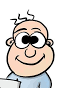 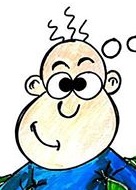 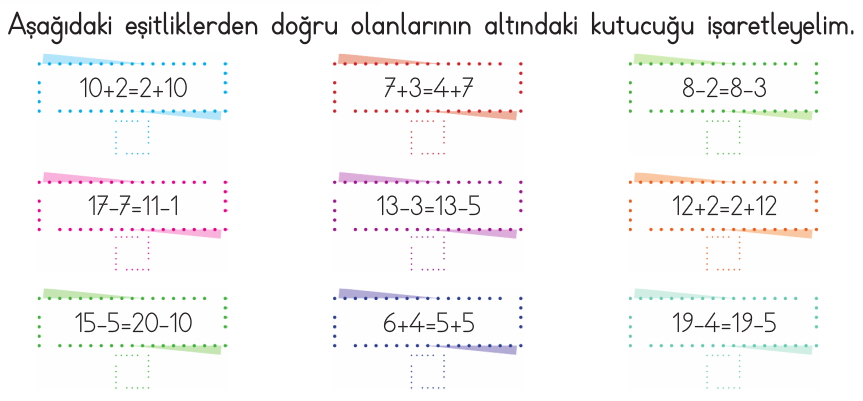 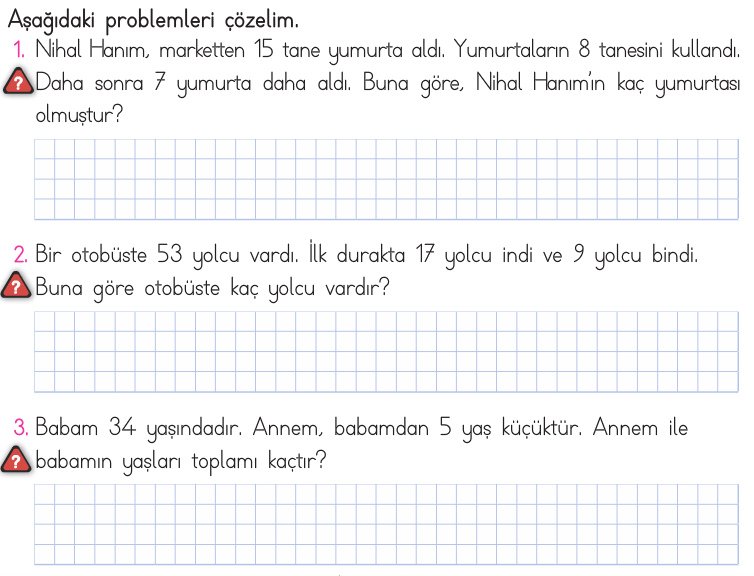 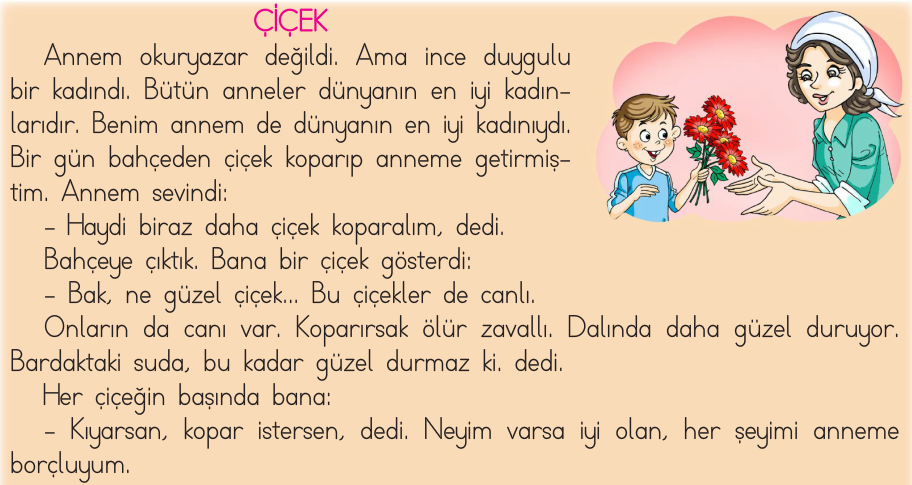 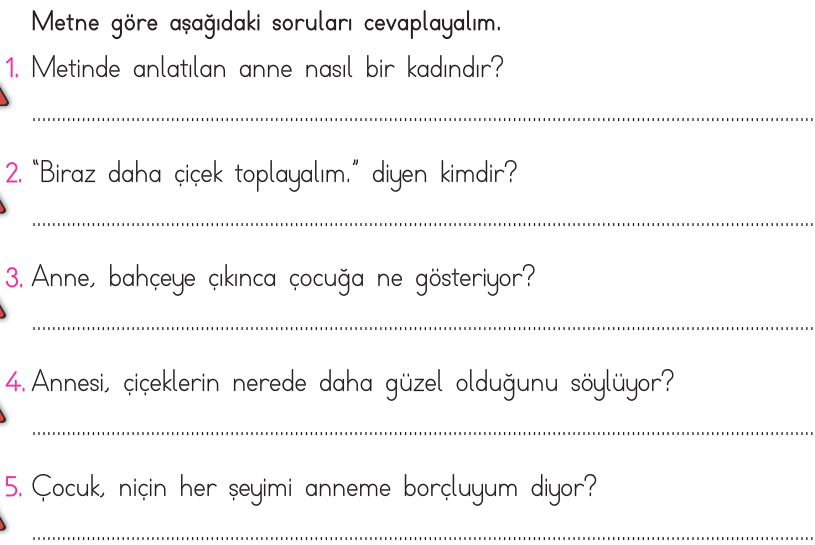 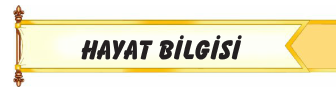 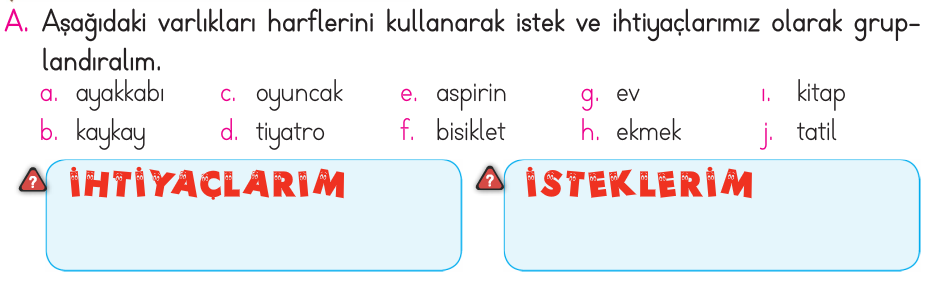 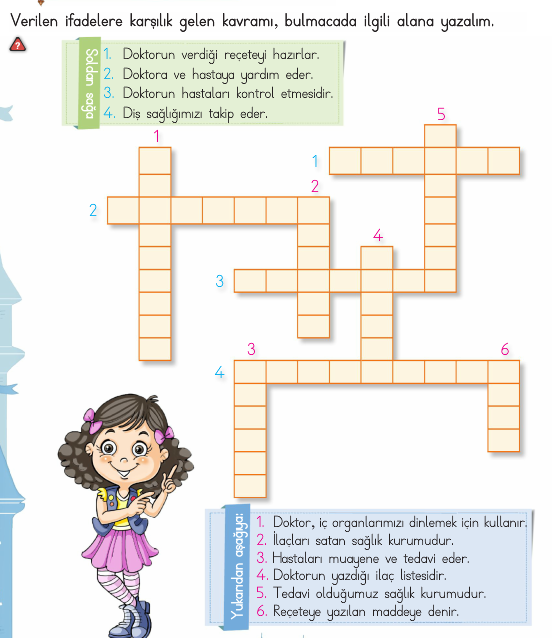 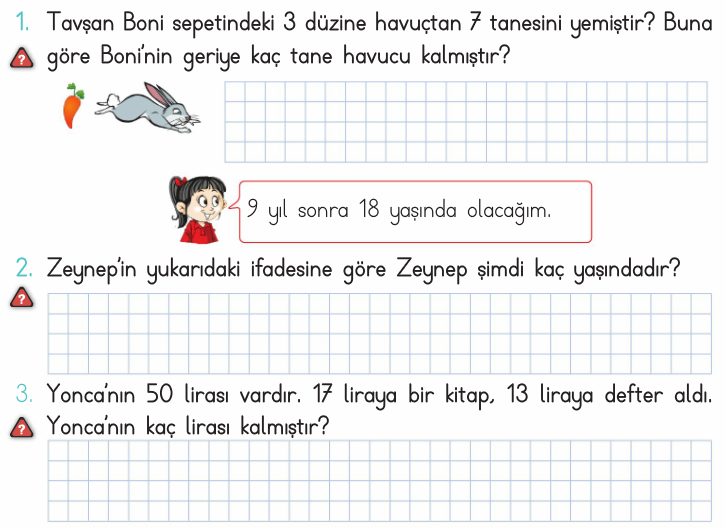 DÜŞÜN BAKALIM 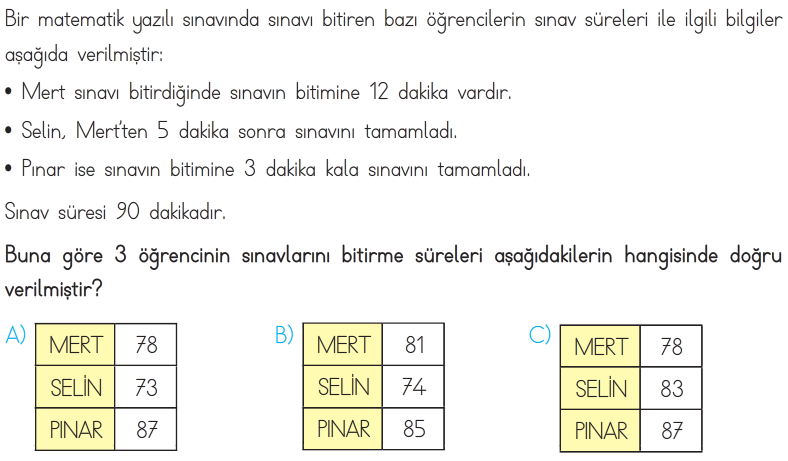 